EL CICLO DEL AGUA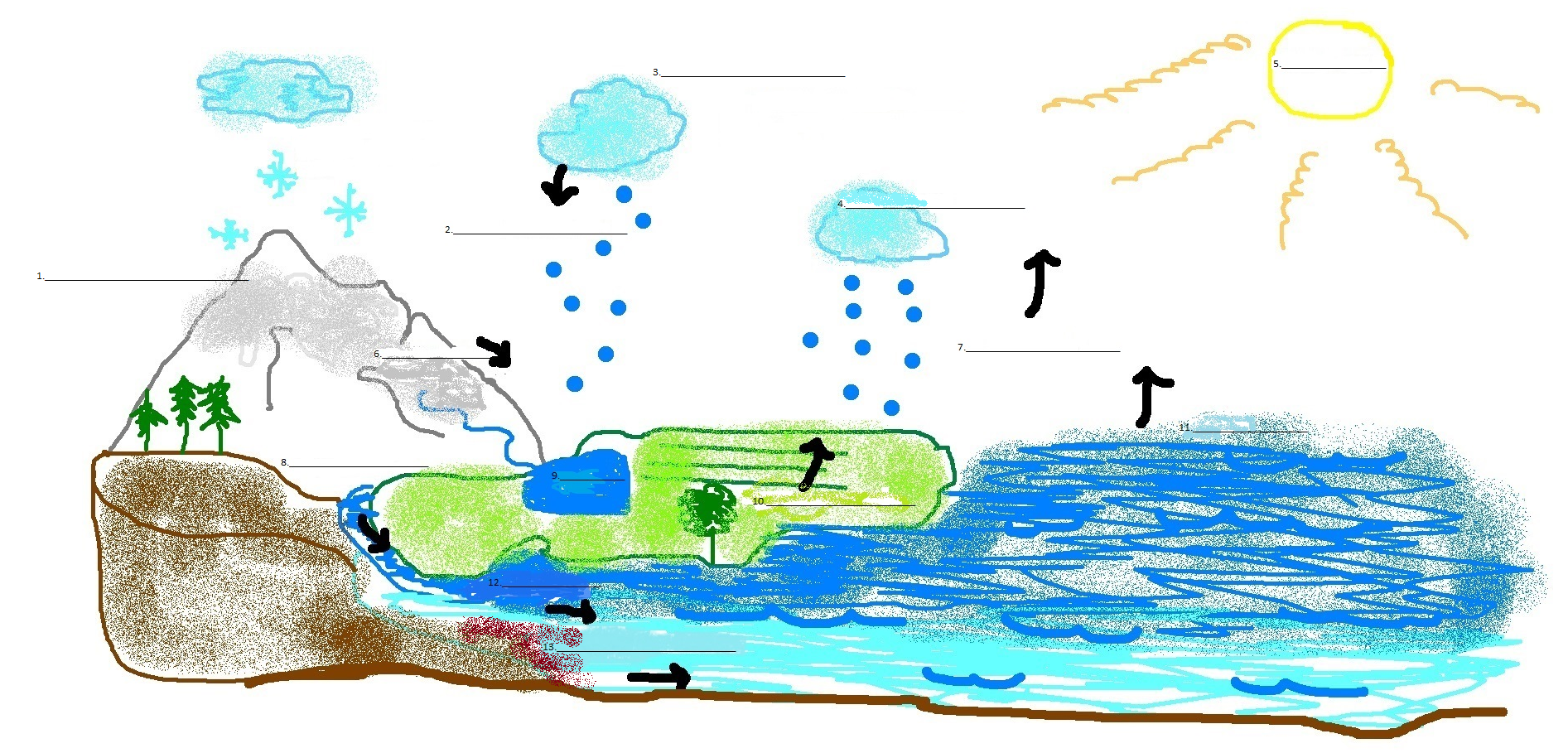 Escribe las siguientes palabras en el lugar apropiado del dibujo arriba.  (13 puntos)Precipitación				Escurrimiento  superficial			Descarga del ríoCorriente fluvial			Radiación solar					Almacenamiento de agua en la nieve y el hieloEvaporación				Nubes y vapor de agua				EvapotranspiraciónCondensación				Océano						Flujo del agua subterráneaLago¿Cuáles son 2 maneras en que se puede manipular o cambiar el ciclo del agua y tener un impacto en una comunidad de personas?  ¿Cuáles son 2 maneras en que las personas podrían disminuir esos impactos.   (12 puntos)¿Qué es la justicia ambiental?  Escribe una definición y después explica cómo se ve o no se ve la justicia ambiental en UNO de los siguientes casos:   Bolivia (Cochabamba y la guerra del agua), Ecuador (el caso Chevron-Texaco) o los EEUU (el suroeste y el acuífero Ogallala).  (10 puntos)